GUMILAPOK TELEPÍTÉSE TELEPÍTŐ SZALAGGAL, RAGASZTÁSSALA kialakított alapra az 500x500mm-es, illetve az 1000x1000mm-es gumilapokat is hálós rendszerben, sakk-tábla formában kell telepíteni. Az alépítmény lehet zúzott kő, vagy akár beton felület is. A 20 mm vastag gumilapok telepítését csak szilárd burkolatra, ragasztással javasoljuk telepíteni.1. SZEGÉLYELEM TELEPÍTÉSE:A gumiburkolat lerakási helyén a várható terheléstől függően készítsünk vízelvezető, teherhordó, illetve fagyvédő alapot műanyag-, gumi-, betonszegéllyel. 2. TÜKÖR KIEMELÉSE: Az alap vastagsága 30, 40, 45, 50, 60, 100 mm vastagságú gumilapok alkalmazása esetén 10-20 cm legyen (a várható terhelés alapján). Vízelvezetésről minden esetben gondoskodni kell.3. KAVICSÁGY KÉSZÍTÉSE (ALSÓ RÉTEG):A 10 cm vastag 0-20 mm-es murva réteget (kis szemű zúzott kavics) tömörítsük le lapvibrátor segítségével.4. KAVICSÁGY KÉSZÍTÉSE (FELSŐ RÉTEG): A 3 cm vastag 0-5 mm-es murva réteget (apró szemű zúzott kavics) tömörítsük le lapvibrátor segítségével, ezáltal az alépítményünk megfelelően kemény lesz a gumilap telepítéséhez.5. TELEPÍTŐ SZALAG: Gurítsuk ki a telepítő szalagot (a fényes részével lefelé) a telepítendő terület teljes hosszúságában, vágjuk el a burkolandó terület végénél. Egy festő henger segítségével kenjük be a telepítő szalagot ragasztóval, és helyezzük rá a gumilapokat. Ismételjük meg a folyamatot a következő sorral, ameddig a burkolandó terület végéhez nem érünk.https://stshop.hu/hogyan-kell-szakszeruen-lerakni-es-karbantartani-az-esesvedo-gumilapokbol-keszult-burkolatothttps://stshop.hu/uj-trend-a-terburkolasban-hol-hasznalhatok-az-esesvedo-gumilapokGARANCIAGumiburkolat termékeinkre 3 év garanciát vállalunk. Garanciát csak szilárd aljzatra történő telepítés esetén, a fenti telepítési leírás betartása esetén vállalunk.JÁTSZÓTEREKREPuha, flexibilis gumilapjainkat játszótereken, játszóeszközök ütéscsillapító burkolataként, a megfelelő esésmagasság kiválasztásával javasoljuk telepíteni. Ezek a gumilapok nagyban hozzájárulnak ahhoz, hogy egy esetleges baleset veszélyeit a minimálisra csökkentsék. A nagyobb színtartósság elérése érdekében UV stabil gumilapokat is készítünk, ezek a gumilapok szórt mintával készülnek. Termékeinket a TÜV intézet minőségi előírásainak megfelelően gyártjuk, rendelkeznek az EN 1177:2008-as európai szabvány szerinti megfelelőségi tanúsítvánnyal.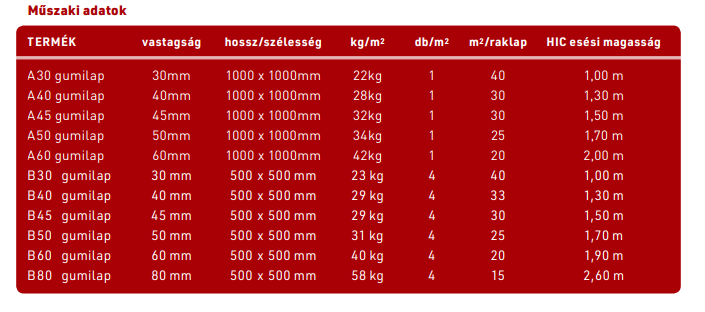 JÁTSZÓTÉRI GUMILAPJAINK ELŐNYEI: • kiváló ütéselnyelő képesség • rugalmas, sima felület • jó vízáteresztő képesség • csúszásmentes felület • gyors száradás • különböző festett színek • könnyen vágható, telepíthető • környezetbarát termék újrahasznosított anyagbólKERTEKBEKerti utakhoz, teraszburkolatnak, medence alá-, mellé, otthoni játszótér alá.Az 1000x1000mm-es gumiburkolat porózus felületének köszönhetően nemcsak csúszásmentes, hanem vízáteresztő is, ezért fokozottan javasoljuk medencék körüli csúszásmentes burkolatként. Balesetveszélyt csökkentő tulajdonsága mellett szinte folyamatosan száraz felületet biztosít, mivel a vizet azonnal elnyeli. Kertekbe a 30mm és 40mm vastag gumilapjainkat ajánljuk leginkább, melyek 500x500mm-es méretükből adódóan könnyen lerakhatóak. Javasoljuk kertekbe teraszburkolatnak, valamint utak járófelületének egyaránt. Otthoni játékok alá is kiváló a gumilap, hiszen a megfelelő vastagság kiválasztása mellett a biztonságos szabad játékot biztosítja gyermekeinek.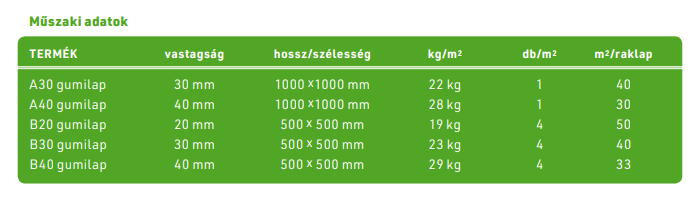 KERTEKBE AJÁNLOT T GUMILAPJAINK ELŐNYEI: • kiváló ütéselnyelő képesség • rugalmas, sima felület • jó vízáteresztő képesség • csúszásmentes felület • gyors száradás • különböző festett színek • könnyen vágható, telepíthető • környezetbarát termék 100%-ban újrahasznosított gumi alapanyagból